«Я из династии педагогов»Воспитатель МБДОУ д/с № 14 «Малыш»Голявинская Наталья ВасильевнаПрофессия педагога особая, и не простая. Но не смотря на трудности на этом пути, дети и внуки педагогов, зачастую, идут этой дорогой.	Первыми учителями в нашей педагогической династии являются три сестры: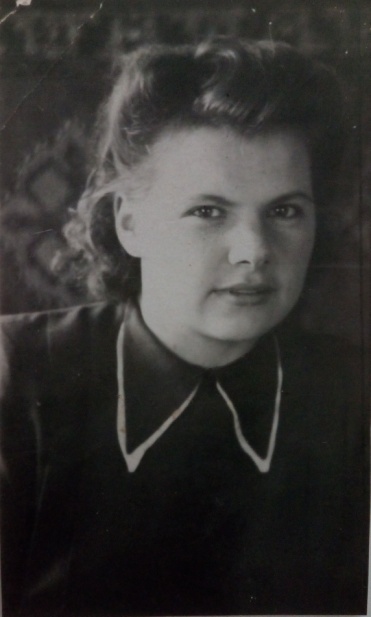 Мария Дмитриевна Супрунова (Нитко), окончила Ленинградский педагогический институт им. А.И. Герцена в 1950-м году. После окончания учебы попала по распределению на Урал. Вернувшись в Пятигорск продолжила работу воспитателя с детьми спец.школы больных туберкулезом.	С 1959 года работала в Минераловодском педагогическом училище п. Иноземцево (преподаватель, методист и заведующий педагогической практикой на дошкольном отделении).Примерно, с конца 70-хх годов и до середины 80-хх годов, перед выходом на пенсию,  была директором Детского дома им. Н.К.Крупкой п. Иноземцево.  Вера Дмитриевна Супрунова (Климашкина), окончила  Минераловодское педагогическое училище п. Иноземцево в 1952 году. По распределению работала воспитателем в Узб.ССР города Карши.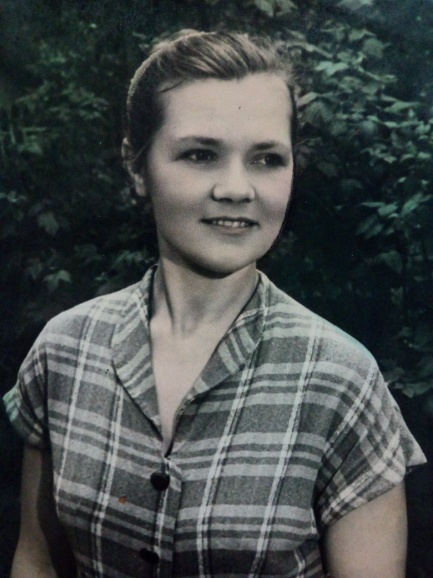  Вернувшись в 1960–м году работала в городе Железноводске в д/саду № 1.	С 1964 года и до пенсии работала воспитателем в д/саду № 4 «Дуймовочка» п. Иноземцево, и воспитателем в Детском доме им. Н.К.Крупкой п. Иноземцево.Людмила Дмитриевна Супрунова (Потапенко), окончила Минераловодское педагогическое училище п. Иноземцево в конце  60-хх годов. Позже окончила Ростовский на Дону педагогический институт, по окончании института работала в д/саду № 16 «Колокольчик» п. Иноземцево, музыкальным руководителем, и в д/саду № 5 п. Иноземцево (детский сад находился выше сегодняшнего филиала СГПИ). 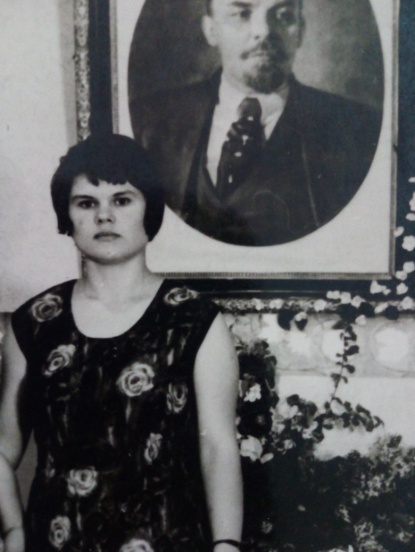 	С 90-хх годов и до пенсии работала преподавателем в Минераловодском педагогическом училище п. Иноземцево на дошкольном заочном отделении.Галина Владимировна Климашкина (Бекетова) – дочь Супруновой В.Д. Окончила Минераловодское педагогическое училище в 1972 году. По окончании работала в городе Пятигорске в д/саду № 20.  Затем работала в д/саду 12 п. Иноземцево (сейчас это д/сад № 17). Продолжила  работу (после декрета) в д/саду № 3 «Ромашка» п. Иноземцево. С 1982 года работала в д/саду в/ч 28066 п. Ургал (Восточный участок БАМа), музыкальным руководителем. Награждена медалью «За строительство БАМа».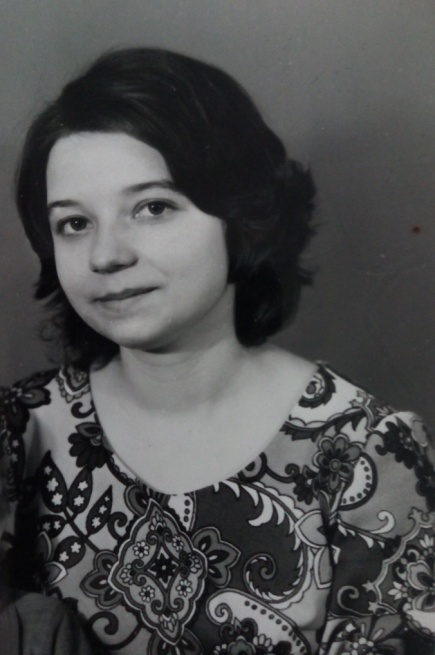 	После окончания педагогического института в 1992 году города Комсомольск – на – Амуре продолжила свою педагогическую деятельность в Минераловодском педагогическом училище п. Иноземцево преподавателем частных дисциплин.	И закончила свою педагогическую деятельность в Иноземцевской детской школы искусств.Наталья Васильевна Бекетова (Голявинская) – дочь Климашкиной Г.В., 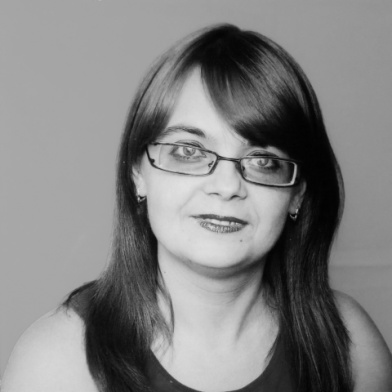 Окончила Минераловодский педагогический колледж «Педучилище-школа» в 1994 году и вышла на работу воспитателем в д/сад № 3 «Ромашка» п. Иноземцево, после окончания Пятигорского государственного лингвистического университета (вернее обучение по специальности «Мировая художественная культура») продолжила работу воспитателем в д/саду № 26 «Аленький цветочек» города Пятигорска. 	В 2000 году (после декрета) продолжила свою педагогическую деятельность воспитателем в д/саду № 14 «Малыш», где работаю по настоящее время.Александр Васильевич Бекетов – сын Климашкиной Г.В., окончил педагогический  колледж п. Иноземцево по специальности «Психология».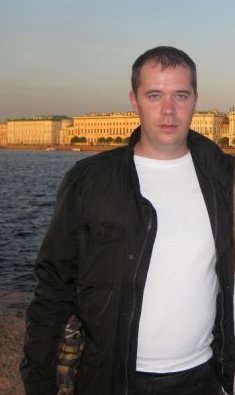 	Продолжил обучение в Академии гражданской авиации города С-Петербурга.	Окончил Пятигорский государственный лингвистический университет, в настоящее время работает по своей специальности – «Туризм и экскурсии».